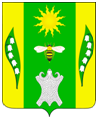 АДМИНИСТРАЦИЯ ВЕСЕЛОВСКОГО СЕЛЬСКОГО ПОСЕЛЕНИЯ УСПЕНСКОГО РАЙОНАПОСТАНОВЛЕНИЕот 09ноября 2020года                                                                                        №121х. ВеселыйОб утверждении муниципальной программы«Обеспечение пожарной безопасности  на территории Веселовского сельского поселения Успенского района сельского поселения на 2021-2023 годы»  В целях повышения эффективности проведения в 2021-2023 годах комплекса мероприятий, направленных на профилактику пожаров и обеспечения первичных мер пожарной безопасности, в соответствии с Федеральными законами от 06.10.2003 года №131-ФЗ  «Об общих принципах организации местного самоуправления в Российской Федерации», от 21 декабря 1994 года № 69-ФЗ «О пожарной безопасности», от 22 июля 2008 года № 123-ФЗ «Технический регламент о требованиях пожарной безопасности», руководствуясь Уставом Веселовского сельского поселения, п о с т а н о в л яю:1. Утвердить прилагаемую муниципальную программу «Обеспечение пожарной безопасности на территории Веселовского сельского поселения Успенского района на 2021-2023 годы».2. Ведущему специалисту (финансисту) Веселовского сельского поселения  при формировании бюджетов муниципального образования на 2021-2023 годы предусматривать средства на реализацию Программы «Обеспечение  пожарной безопасности на территории Веселовского  сельского поселения Успенского района на 2021-2023г».3. Обнародовать настоящее  постановление в соответствии с уставом Веселовского сельского поселения Успенского района. 4. Контроль за настоящим постановлением оставляю за собой.5. Настоящее постановление вступает в силу со следующего дня после дня его официального обнародования и распространяется на правоотношения, возникшие с 1 января 2021 года.Глава  Веселовского сельскогопоселения  Успенского района						Т.Я. КузнецоваПриложениек постановлению администрацииВеселовского сельского поселенияУспенского районаот 09 ноября 2020 года №1211. ПаспортМуниципальной  программы  «Обеспечение пожарной безопасности на территории  Веселовского сельского поселения Успенского района на 2021-2023 годы»Общее положение Муниципальная программа «Обеспечение пожарной безопасности на территории  Веселовского  сельского поселения  Успенского района 2020-2022 годы» (далее - Программа) определяет направление и механизмы реализации полномочий по обеспечению первичных мер пожарной безопасности на территории Веселовского сельского поселения, усиления противопожарной защиты населения и материальных ценностей.Характеристика текущего состояния сферы национальной безопасности и правоохранительной деятельности, обоснование проблемы, на решение которой направлена ПрограммаМуниципальная программа «Обеспечение пожарной безопасности на территории  Веселовского  сельского поселения на Успенского района 2021-2023 годы» направлена на предупреждение чрезвычайных ситуаций, связанных с пожарами, в сельском поселении на 2021-2023годы. Программа направлена на повышение уровня защиты населенных пунктов и людей от чрезвычайных ситуаций, связанных с пожарами, и является необходимым условием для снижения материального ущерба при их возникновении.Сложившаяся в последние годы в Веселовском сельском поселении обстановка по чрезвычайным ситуациям, связанными с пожарами, состоянием уровня противопожарной защиты объектов и населенных пунктов ставят перед администрацией поселения все более сложные задачи. Решить данные задачи уже невозможно, имея слабую материальную базу и используя устаревшие методы работы. Недостаточное количество современного специального пожарного оборудования приводит к значительным трудностям при тушении пожаров, а в ряде случаев затрудняет спасение людей. Отсутствие средств для обновления материальной базы не позволяет обеспечить требуемый для современных условий уровень противопожарной защищенности. Из-за отсутствия финансирования распадается ведомственная система пожарной охраны. Все это объясняет необходимость и актуальность реализации программы.3. Содержание проблемы и обоснование необходимости еерешения программными методамиОсновными причинами возникновения пожаров и гибели людей являются неосторожное обращение с огнем, нарушение правил пожарной безопасности при эксплуатации электроприборов и неисправность печного отопления. Для стабилизации обстановки с пожарами администрацией Веселовского сельского поселения ведется определенная работа по предупреждению пожаров:-проводится корректировка нормативных документов, руководящих и планирующих документов по вопросам обеспечения пожарной безопасности;-ведется периодическое освещение в средствах массовой информации документов по указанной тематике. -при проведении плановых проверок жилищного фонда особое внимание уделяется ветхому жилью, жилью социально неадаптированных граждан.Вместе с тем, подавляющая часть населения не имеет четкого представления о реальной опасности пожаров, поскольку система мер по противопожарной пропаганде и обучению мерам пожарной безопасности недостаточна и, следовательно, неэффективна.В соответствии с Федеральными законами от 21 декабря 1994 г. № 69-ФЗ «О пожарной безопасности», от 22 июля 2008г. № 123-ФЗ «Технический регламент о требованиях пожарной безопасности» обеспечение первичных мер пожарной безопасности предполагает:1) реализацию полномочий органов местного самоуправления по решению вопросов организационно-правового, финансового, материально-технического обеспечения пожарной безопасности муниципального образования;2) разработку и осуществление мероприятий по обеспечению пожарной безопасности муниципального образования и объектов муниципальной собственности, которые должны предусматриваться в планах и программах развития территории, обеспечение надлежащего состояния источников противопожарного водоснабжения, содержание в исправном состоянии средств обеспечения пожарной безопасности жилых и общественных зданий, находящихся в муниципальной собственности;3) разработку и организацию выполнения муниципальных программ по вопросам обеспечения пожарной безопасности;4) разработку плана привлечения сил и средств для тушения пожаров и проведения аварийно-спасательных работ на территории муниципального образования и контроль за его выполнением;5) установление особого противопожарного режима на территории муниципального образования, а также дополнительных требований пожарной безопасности на время его действия;6) обеспечение беспрепятственного проезда пожарной техники к месту пожара;7)  обеспечение связи и оповещения населения о пожаре;8) организацию обучения населения мерам пожарной безопасности и пропаганду в области пожарной безопасности, содействие распространению пожарно-технических знаний;9) социальное и экономическое стимулирование участия граждан и организаций в борьбе с пожарами;10) оказание содействия органам государственной власти субъектов Российской Федерации в информировании населения о мерах пожарной безопасности, в том числе посредством организации и проведения собраний (сходов) населения.Без достаточного финансирования полномочий по обеспечению первичных мер пожарной безопасности, их реализация представляется крайне затруднительной и неэффективной.Только программный подход позволитрешить задачи по обеспечению пожарной безопасности, снизить количество пожаров, показатели гибели, травмирования людей, материальный ущерб от пожаров.Разработка и принятие настоящей Программы позволят поэтапно решать обозначенные вопросы.4. Основные цели и задачи реализации Программы5. Срок реализации программы:  2021 2023 года.Объемы и источники финансирования муниципальной программы в целом и по годам реализации (тыс. руб.):7. Организация управления Программой и контроль за ходом ее реализации7.1. Администрация Веселовского сельского поселения несет ответственность за выполнение Программы, рациональное использование выделяемых бюджетных средств, издает нормативные акты, направленные на выполнение соответствующих программных мероприятий.7.2. Общий контроль за реализацией Программы и контроль текущих мероприятий Программы осуществляет глава Ве6селовского сельского поселения.8. Мероприятия муниципальной  Программы «Обеспечение пожарной безопасности на территории  Веселовского  сельского поселения на Успенского района 2021-2023 годы»ПЕРЕЧЕНЬмероприятий муниципальной  Программы«Обеспечение пожарной безопасности на территории  Веселовского  сельского поселения на Успенского района 2021-2023 годы»Таблица 1 9. Оценка эффективности последствий реализации Программы9.1. В результате выполнения намеченных мероприятий Программы предполагается уменьшить количество травмированных и погибших при пожаре людей, обеспечить сокращение общего количества пожаров и материальных потерь от них.9.2. Повысить уровень культуры пожарной безопасности среди населения, улучшить противопожарную защиту объектов бюджетной сферы, жилых домов граждан.10. Методика оценки эффективности муниципальной программыОценка эффективности реализации муниципальной программы осуществляется на основе оценки:- Степени достижения целей и решения задач муниципальной программы:Степень достижения целей и решения задач муниципальной программы  осуществляется в соответствии со следующей формулой: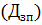 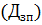 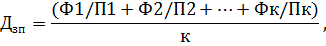 где:  - показатель достижения плановых значений показателей муниципальной программы;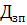 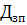 к - количество показателей программы (определяется в соответствии с таблице № 1);Ф - фактические значения показателей программы за рассматриваемый период;П - планируемые значения достижения показателей муниципальной программы за рассматриваемый период (определяются в соответствии с показателями таблици № 1);- Эффективности использования средств местного бюджета:Оценка эффективности использования средств местного бюджета рассчитывается как: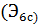 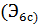 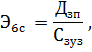 где:  - показатель эффективности использования бюджетных средств;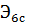 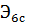  - показатель достижения целей и решения задач муниципальной программы; - показатель степени выполнения запланированного уровня затрат, который рассчитывается по формуле: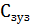 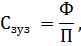 где: Ф - фактическое использование бюджетных средств в рассматриваемом периоде на реализацию муниципальной программы;П - планируемые расходы местного бюджета на реализацию муниципальной программы.Эффективность будет тем выше, чем выше уровень достижения плановых значений показателей (индикаторов) и ниже уровень использования бюджетных средств;- Степени своевременности реализации мероприятий муниципальной программы:Оценка степени своевременности реализации мероприятий муниципальной программы производится по формуле: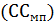 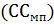 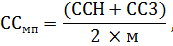 где:  - степень своевременности реализации мероприятий муниципальной программы (процентов);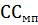 ССН - количество мероприятий, выполненных с соблюдением установленных плановых сроков начала реализации;ССЗ - количество мероприятий муниципальной программы, завершенных с соблюдением установленных сроков;м - количество мероприятий муниципальной программы (определяется на основании данных таблицы № 1)Показатель количества проводимых мероприятий определяется по формуле:Кпм = КпмОГ / КпмПГ х100%где, Кпм  - количество проводимых мероприятий, КпмОГ - количество проводимых мероприятий отчетного года, КпмПГ - количество мероприятий последующего года. Глава  Веселовского сельскогопоселения  Успенского района						Т.Я. КузнецоваНаименование муниципальной программы «Обеспечение пожарной безопасности на территории  Веселовского сельского поселения Успенского района 2021-2023 годы»Ответственный исполнитель муниципальной программы Администрация Веселовского сельского поселения Успенского района Соисполнители муниципальной программы  - отсутствуютУчастники муниципальной программы Администрация Веселовского сельского поселения Успенского районаСтруктура муниципальной программы Муниципальная программа «Обеспечение пожарной безопасности на территории  Веселовского сельского поселения Успенского района на 2021-2023годы»Цели муниципальной программы Усиление системы противопожарной защиты Веселовского сельского поселения, создание необходимых условий для укрепления пожарной безопасности, снижение гибели, травматизма людей на пожарах, уменьшение материального ущерба от пожаров.Задачи муниципальной программы - Совершенствование нормативной, правовой, методической и технической базы по обеспечению предупреждения пожаров в жилом секторе, общественных и производственных зданиях;- Повышение готовности добровольной пожарной охраны к тушению пожаров и ведению аварийно-спасательных работ;- Реализация первоочередных мер по противопожарной защите жилья, муниципальных учреждений, объектов культуры, иных объектов массового нахождения людей;- Совершенствование противопожарной пропаганды при использовании средств массовой информации, наглядной агитации, листовок, личных бесед с гражданами, достижение в этом направлении стопроцентного охвата населения;Целевые индикаторы и показатели муниципальной программы - Укрепление противопожарного состояния учреждений, жилого фонда, территории Веселовского сельского  поселения;- Разработка и утверждение комплекса мероприятий по обеспечению пожарной безопасности муниципального  жилищного фонда и частного жилья (на следующий год);- Организация пожарно-технического обследования – ведение текущего мониторинга состояния пожарной безопасности муниципальных учреждений, объектов жилого   сектора;- Обеспеченность противопожарным инвентарем.Этапы и сроки реализации муниципальной программы 2021 - 2023 годы Ресурсное обеспечение реализации муниципальной программы за счет средств местного бюджета на реализацию целей муниципальной программы, в том числе по годам Общий объем финансирования муниципальной программы составляет 30 тыс. рублей за счет средств местного бюджета, в том числе по годам:2021 год – 10,0 тыс. рублей;2022 год – 10,0 тыс. рублей;2023 год - 10,0 тыс. рублей;Ожидаемые результаты реализации муниципальной программы В результате выполнения намеченных мероприятий Программы предполагается уменьшить количество травмированных и погибших при пожаре людей, обеспечить сокращение общего количества пожаров и материальных потерь от них№ п/п Цели, задачи муниципальной программы, наименование и единица измерения целевого показателя         Значения целевого показателя по годам Значения целевого показателя по годам Значения целевого показателя по годам Значения целевого показателя по годам Значения целевого показателя по годам Значения целевого показателя по годам Значения целевого показателя по годам Значения целевого показателя по годам Значения целевого показателя по годам 202120212021202120222022202320231 2 33334 4 5 5 1. Цель 1  Усиление системы противопожарной защиты Веселовского сельского поселения, создание необходимых условий для укрепления пожарной безопасности, снижение гибели, травматизма людей на пожарах, уменьшение материального ущерба от пожаров.Цель 1  Усиление системы противопожарной защиты Веселовского сельского поселения, создание необходимых условий для укрепления пожарной безопасности, снижение гибели, травматизма людей на пожарах, уменьшение материального ущерба от пожаров.Цель 1  Усиление системы противопожарной защиты Веселовского сельского поселения, создание необходимых условий для укрепления пожарной безопасности, снижение гибели, травматизма людей на пожарах, уменьшение материального ущерба от пожаров.Цель 1  Усиление системы противопожарной защиты Веселовского сельского поселения, создание необходимых условий для укрепления пожарной безопасности, снижение гибели, травматизма людей на пожарах, уменьшение материального ущерба от пожаров.Цель 1  Усиление системы противопожарной защиты Веселовского сельского поселения, создание необходимых условий для укрепления пожарной безопасности, снижение гибели, травматизма людей на пожарах, уменьшение материального ущерба от пожаров.Цель 1  Усиление системы противопожарной защиты Веселовского сельского поселения, создание необходимых условий для укрепления пожарной безопасности, снижение гибели, травматизма людей на пожарах, уменьшение материального ущерба от пожаров.Цель 1  Усиление системы противопожарной защиты Веселовского сельского поселения, создание необходимых условий для укрепления пожарной безопасности, снижение гибели, травматизма людей на пожарах, уменьшение материального ущерба от пожаров.Цель 1  Усиление системы противопожарной защиты Веселовского сельского поселения, создание необходимых условий для укрепления пожарной безопасности, снижение гибели, травматизма людей на пожарах, уменьшение материального ущерба от пожаров.Цель 1  Усиление системы противопожарной защиты Веселовского сельского поселения, создание необходимых условий для укрепления пожарной безопасности, снижение гибели, травматизма людей на пожарах, уменьшение материального ущерба от пожаров.Цель 1  Усиление системы противопожарной защиты Веселовского сельского поселения, создание необходимых условий для укрепления пожарной безопасности, снижение гибели, травматизма людей на пожарах, уменьшение материального ущерба от пожаров.1.1.Задача 1. Совершенствование нормативной, правовой, методической и технической базы по обеспечению предупреждения пожаров в жилом секторе, общественных и производственных зданияхЗадача 1. Совершенствование нормативной, правовой, методической и технической базы по обеспечению предупреждения пожаров в жилом секторе, общественных и производственных зданияхЗадача 1. Совершенствование нормативной, правовой, методической и технической базы по обеспечению предупреждения пожаров в жилом секторе, общественных и производственных зданияхЗадача 1. Совершенствование нормативной, правовой, методической и технической базы по обеспечению предупреждения пожаров в жилом секторе, общественных и производственных зданияхЗадача 1. Совершенствование нормативной, правовой, методической и технической базы по обеспечению предупреждения пожаров в жилом секторе, общественных и производственных зданияхЗадача 1. Совершенствование нормативной, правовой, методической и технической базы по обеспечению предупреждения пожаров в жилом секторе, общественных и производственных зданияхЗадача 1. Совершенствование нормативной, правовой, методической и технической базы по обеспечению предупреждения пожаров в жилом секторе, общественных и производственных зданияхЗадача 1. Совершенствование нормативной, правовой, методической и технической базы по обеспечению предупреждения пожаров в жилом секторе, общественных и производственных зданияхЗадача 1. Совершенствование нормативной, правовой, методической и технической базы по обеспечению предупреждения пожаров в жилом секторе, общественных и производственных зданияхЗадача 1. Совершенствование нормативной, правовой, методической и технической базы по обеспечению предупреждения пожаров в жилом секторе, общественных и производственных зданиях1.1.1.Показатель 1: Разработка и утверждение комплекса мероприятий по обеспечению пожарной безопасности муниципального  жилищного фонда и частного жилья (на следующий год), шт.111111 1 111.1.2.Показатель 2:Организация пожарно-технического обследования – ведение текущего мониторинга состояния пожарной безопасности муниципальных учреждений, объектов жилого   сектора, раз2222222221.2Задача 2. Повышение готовности к тушению пожаров и ведению аварийно-спасательных работЗадача 2. Повышение готовности к тушению пожаров и ведению аварийно-спасательных работЗадача 2. Повышение готовности к тушению пожаров и ведению аварийно-спасательных работЗадача 2. Повышение готовности к тушению пожаров и ведению аварийно-спасательных работЗадача 2. Повышение готовности к тушению пожаров и ведению аварийно-спасательных работЗадача 2. Повышение готовности к тушению пожаров и ведению аварийно-спасательных работЗадача 2. Повышение готовности к тушению пожаров и ведению аварийно-спасательных работЗадача 2. Повышение готовности к тушению пожаров и ведению аварийно-спасательных работЗадача 2. Повышение готовности к тушению пожаров и ведению аварийно-спасательных работЗадача 2. Повышение готовности к тушению пожаров и ведению аварийно-спасательных работ1.2.1.Показатель 1: Обеспеченность противопожарным инвентарем, %70707070801001001001.3.Задача 3. Реализация первоочередных мер по противопожарной защите жилья, муниципальных учреждений, объектов культуры, иных объектов массового нахождения людейЗадача 3. Реализация первоочередных мер по противопожарной защите жилья, муниципальных учреждений, объектов культуры, иных объектов массового нахождения людейЗадача 3. Реализация первоочередных мер по противопожарной защите жилья, муниципальных учреждений, объектов культуры, иных объектов массового нахождения людейЗадача 3. Реализация первоочередных мер по противопожарной защите жилья, муниципальных учреждений, объектов культуры, иных объектов массового нахождения людейЗадача 3. Реализация первоочередных мер по противопожарной защите жилья, муниципальных учреждений, объектов культуры, иных объектов массового нахождения людейЗадача 3. Реализация первоочередных мер по противопожарной защите жилья, муниципальных учреждений, объектов культуры, иных объектов массового нахождения людейЗадача 3. Реализация первоочередных мер по противопожарной защите жилья, муниципальных учреждений, объектов культуры, иных объектов массового нахождения людейЗадача 3. Реализация первоочередных мер по противопожарной защите жилья, муниципальных учреждений, объектов культуры, иных объектов массового нахождения людейЗадача 3. Реализация первоочередных мер по противопожарной защите жилья, муниципальных учреждений, объектов культуры, иных объектов массового нахождения людейЗадача 3. Реализация первоочередных мер по противопожарной защите жилья, муниципальных учреждений, объектов культуры, иных объектов массового нахождения людей1.3.1.Показатель 1: Очистка от мусора, заполнение водой, утепление на зимний период существующих искусственных пожарных водоемов, шт.555555553.2.Показатель 2: Укрепление противопожарного состояния учреждений, жилого фонда, территории сельского поселения поселения, % выполнения 60 607070707070701.3.3.Показатель 3:Выполнение комплекса противопожарных мероприятий в жилом фонде малообеспеченных граждан, % выполнения70708080808080801.3.4.Показатель 4: Выкос сухой травы на пустырях и заброшенных участках, % выполнения80809090909090901.4.Задача 4. Совершенствование противопожарной пропаганды при использовании средств массовой информации, наглядной агитации, листовок, личных бесед с гражданами, достижение в этом направлении стопроцентного охвата населенияЗадача 4. Совершенствование противопожарной пропаганды при использовании средств массовой информации, наглядной агитации, листовок, личных бесед с гражданами, достижение в этом направлении стопроцентного охвата населенияЗадача 4. Совершенствование противопожарной пропаганды при использовании средств массовой информации, наглядной агитации, листовок, личных бесед с гражданами, достижение в этом направлении стопроцентного охвата населенияЗадача 4. Совершенствование противопожарной пропаганды при использовании средств массовой информации, наглядной агитации, листовок, личных бесед с гражданами, достижение в этом направлении стопроцентного охвата населенияЗадача 4. Совершенствование противопожарной пропаганды при использовании средств массовой информации, наглядной агитации, листовок, личных бесед с гражданами, достижение в этом направлении стопроцентного охвата населенияЗадача 4. Совершенствование противопожарной пропаганды при использовании средств массовой информации, наглядной агитации, листовок, личных бесед с гражданами, достижение в этом направлении стопроцентного охвата населенияЗадача 4. Совершенствование противопожарной пропаганды при использовании средств массовой информации, наглядной агитации, листовок, личных бесед с гражданами, достижение в этом направлении стопроцентного охвата населенияЗадача 4. Совершенствование противопожарной пропаганды при использовании средств массовой информации, наглядной агитации, листовок, личных бесед с гражданами, достижение в этом направлении стопроцентного охвата населенияЗадача 4. Совершенствование противопожарной пропаганды при использовании средств массовой информации, наглядной агитации, листовок, личных бесед с гражданами, достижение в этом направлении стопроцентного охвата населенияЗадача 4. Совершенствование противопожарной пропаганды при использовании средств массовой информации, наглядной агитации, листовок, личных бесед с гражданами, достижение в этом направлении стопроцентного охвата населения1.4.1.Показатель 1: Информационное обеспечение, противопожарная пропаганда мер пожарной безопасности, % охвата населения100100100100100 100100100     Год Источник финансирования Источник финансирования Источник финансирования Источник финансирования Источник финансирования Источник финансирования областной  бюджет федеральный бюджет бюджетмуниципального района внебюджетные средства бюджет сельскогопоселениявсего 1 2 3 4 5 6 7 2021----10,0 10,0 2022----10,0 10,0 2023----10,0 10,0 ВСЕГО ----30,0 30,0 МероприятияИсточник финансирования Объем финансирования (тыс. руб.),Объем финансирования (тыс. руб.),Объем финансирования (тыс. руб.),Объем финансирования (тыс. руб.),Объем финансирования (тыс. руб.),Объем финансирования (тыс. руб.),Объем финансирования (тыс. руб.),Срок исполнения Срок исполнения Исполнитель Исполнитель 20212022202320232024всеговсего1.Организационное обеспечение реализации Программы Бюджет сельского поселения  1.1 Разработка и утверждение комплекса мероприятий по обеспечению пожарной безопасности муниципального  жилищного фонда и частного жилья (на следующий год)3 квартал текущего года 3 квартал текущего года АдминистрацияВеселовского сельского поселенияАдминистрацияВеселовского сельского поселения1.2 Организация пожарно-технического обследования - ведение текущего мониторинга состояния пожарной безопасности муниципальных учреждений, объектов жилого   сектора В соответствии с утвержден-ным планом-графиком АдминистрацияВеселовского сельского поселенияАдминистрацияВеселовского сельского поселенияАдминистрацияВеселовского сельского поселенияАдминистрацияВеселовского сельского поселения2.Очистка от мусора, заполнение водой, утепление на зимний период существующих искусственных пожарных водоемов 9,0 3 квартал текущего года АдминистрацияВеселовского сельского поселенияАдминистрацияВеселовского сельского поселенияАдминистрацияВеселовского сельского поселенияАдминистрацияВеселовского сельского поселения3. Укрепление противопожарного состояния учреждений, жилого фонда, территории сельского  поселения 10,0 2-3квартал текущего года АдминистрацияВеселовского сельского поселения АдминистрацияВеселовского сельского поселения АдминистрацияВеселовского сельского поселения АдминистрацияВеселовского сельского поселения 4 Приобретение противопожарного инвентаря Бюджет сельского поселения  10,0 10,0 10,010,015,0 30,030,0Весь период АдминистрацияВеселовского сельского поселения АдминистрацияВеселовского сельского поселения АдминистрацияВеселовского сельского поселения АдминистрацияВеселовского сельского поселения 5Выполнение комплекса противопожарных мероприятий в жилом фонде малообеспеченных граждан 10,0 Ежегодно в весенний и осенний периоды АдминистрацияВеселовского сельского поселения АдминистрацияВеселовского сельского поселения АдминистрацияВеселовского сельского поселения АдминистрацияВеселовского сельского поселения 6 Выкос сухой травы на пустырях и заброшенных участках 5,0 Весной и сенью АдминистрацияВеселовского сельского поселения АдминистрацияВеселовского сельского поселения АдминистрацияВеселовского сельского поселения АдминистрацияВеселовского сельского поселения 7Информационное обеспечение, противопожарная пропаганда мер пожарной безопасности 1,0 Весь период АдминистрацияВеселовского сельского поселения АдминистрацияВеселовского сельского поселения АдминистрацияВеселовского сельского поселения АдминистрацияВеселовского сельского поселения Итого за весь период:Итого за весь период:Итого за весь период:10,0 10,010,0100,0100,0100,030,0